What colour do you like?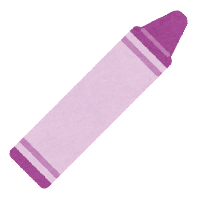 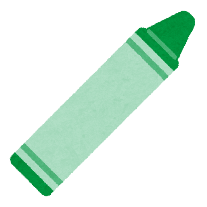 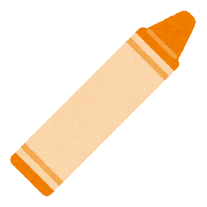 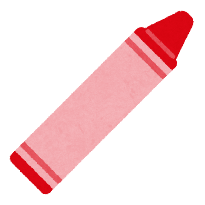 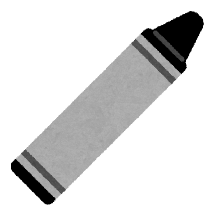 What colour do you like?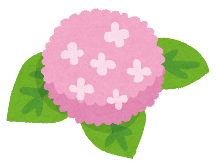 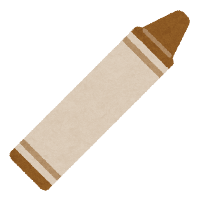 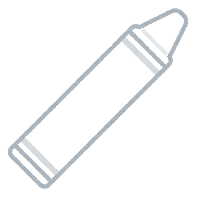 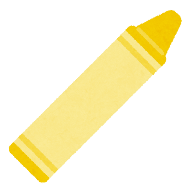 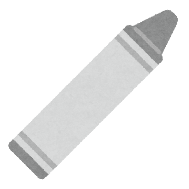 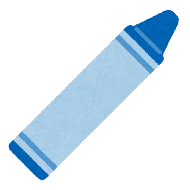 